        Российское движение школьников | РДШ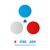  В чем виноваты гены? Узнаем сегодня в эфире #ОбъяснитеНормально! 

Можно ли редактировать свои гены? Почему люди до сих пор не возродили мамонтов? Какую информацию можно получить из генетического теста? Можно ли предсказать способности ребенка? Что важнее, здоровый образ жизни или хорошая наследственность? Узнаем у молекулярного биолога Даниила Гладких!

Подключайся к эфиру в 17:00  в нашей группе   https://vk.com/skm_rus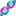 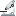 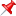 и обязательно задавай вопросы - автору самого интересного отправится подарок. 

#РДШ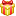 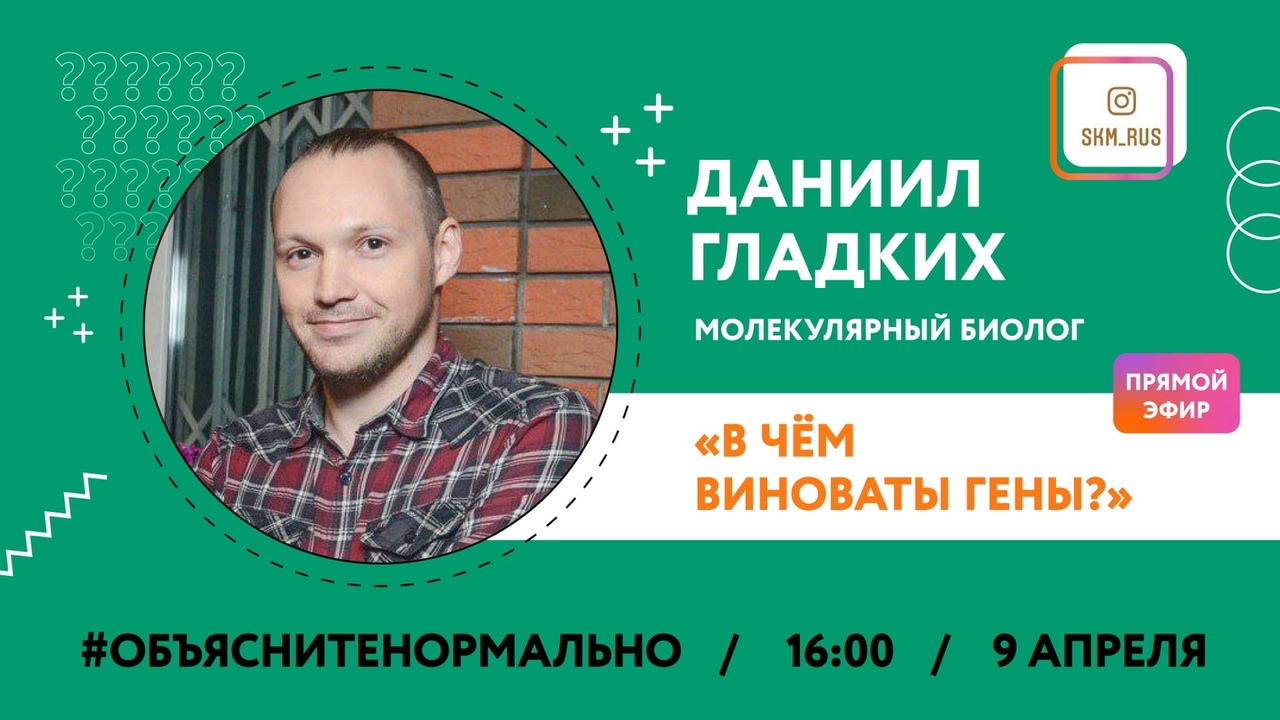 